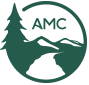 Narragansett Chapter Board Meeting February 21, 2017235 Promenade St . Providence, RICall to Order – 6:00pmAttendance:  Russ Miller, Mike Krabach, Barbara Flagg, Chris Shafer, Gregg O’Brien, Dave Cramer, Linda Pease, Ed Poyer, Matt PutnamBusiness Meeting  Minutes – Reviewed Minutes from January meeting:     Proposed Rail Line Straightening – Linda Peace completed the letter and delivered in person to Jack Reed’s Office.     Coventry Land Grant and Trails Committee had a request for AMC to loan them $2700 – They DO NOT need us to        Loan them now. Treasurer’s Report – Matt completed his spreadsheet report and we all reviewed it.  The report only seems to be missing the Winnauke Projections.  The transition to Matt being treasurer is complete.  All bank accounts have his name on them and he is all set to sign checks. Chapter Chair Report – Russ brought up the subject of a Nominating Committee and mentioned that Bob Tessatore should form the committee.New Members Committee – Gregg proposed to appoint Jean-Marie Josephson as Co-Chair to New Members Committee – all approved.Gregg is going forward to have a meeting at the Library April 2nd   2-4pm to gather leaders to discuss how we can encourage existing leaders to lead more trips AND how we can encourage members to become leaders.Gregg also mentioned that there are two people interested in leading “Carolyn and Pat Gilligan”.There seems to be an issue with the leader approval process that is holding up their approval. Gregg mentioned the Spring Fling being at Warwick City Park- the pavilion in the field could be reserved – however- the beach pavilion is first come first serve. She will do her best to arrive at the park very early to grab the beach pavilion.  Mike and Linda will lead kayak, Barbara will lead bike, Rebecca will lead a run, Matt will get LL Bean for a fly-fishing demo and Barbara will ask Patti D if she will lead nature walk. New Trip Request – Barbara and Jean –Marie propose to have a gentle snowshoe and backcountry ski at Noble View Camp either a combo with SEMASS   or on our own in March 2018. Service Dogs – A letter was created by Ed and sent to committee chairs FACEBOOK- Board approved if it is monitored  and Kerry Robinson seems to be the person Meeting adjourn 10/11/16 – 7:55pm